Creating an Informational Flier on Ukraine AssignmentYour Task:To create an informational flier that graphically displays one major part of Russia’s invasion of Ukraine.Your Flier should have:A. one large headline and picture…B. one section that reads:  “What it is and why it’s important”  C. A brief, small-print acknowledgement of your primary online source and that you Fact-Checked it.Your Flier should be:A. Interesting, eye-catching, and to-the point.B. Persuasive: Why is your topic important for citizens to know about?Directions:Students should open up the Google Doc Template known as “Newsletter Plum”.Students should choose one of the topic choices below, research its basics, and cite a source.The Goal: To convey why this topic is important for citizens to understand.Next Steps:  After they are graded and approved by the teacher, they will be posted around the school!Sample: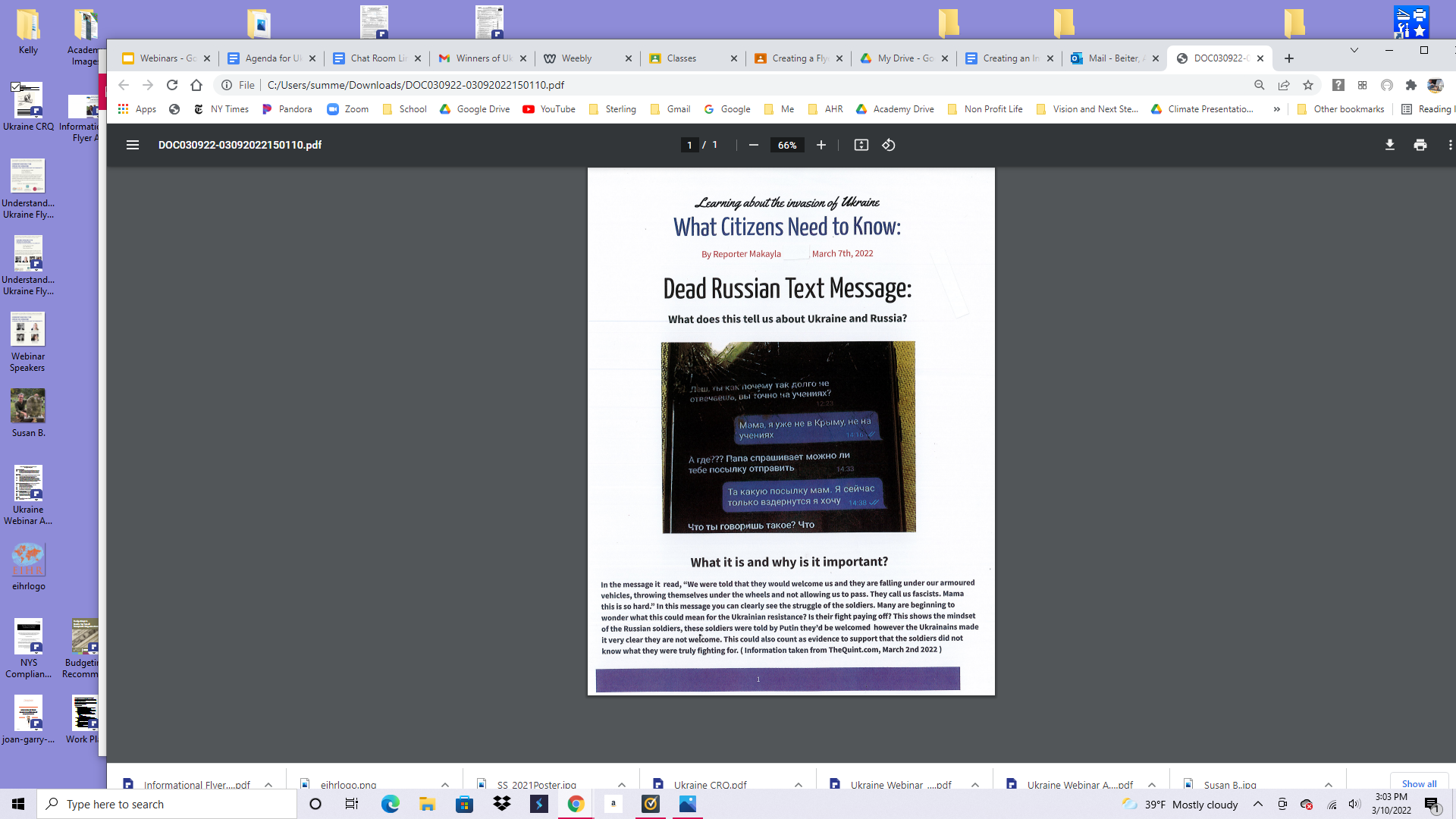 Topics you can choose from:On what the world can do to respond:1) What is the North Atlantic Treaty Organization (NATO) and what can it do to help Ukraine?2) What is the European Union (EU) and what can it do to help Ukraine?3) What is “NATO Article Five” and why is it important for Americans to know about? On Understanding Vladimir Putin:4) What is a “Kleptocrat”? Why can Putin be described as that? What is his wealth and where did he get it from?5) What happened to Russia after its invasion of Afghanistan in 1979? What lessons does that have for us today looking at their invasion of Ukraine?6) How does a boycott of Russian oil sales hurt Putin?7) What is an Oligarch? What power do Russian oligarchs have in the invasion of Ukraine?8) What was Putin’s role in the “KGB”? How do you think this experience shaped him?9) Why it is important to understand Russia’s bombing of Syria in 2016? What lessons do you think Putin learned about this strategy?10) Is Putin a “narcissist''? How does that label help explain his dictatorial actions?11) Why  did a Russian billionaire put a bounty on Putin?On Ukrainian Resistance:12) What was the “Holodomor”? How do you think this famine shaped how the Ukrainian people look at Russia today?13) How has Ukrainian President Zelinskky rose to the occasion, becoming an international symbol of hope?14) How have average Ukrainian citizens resisted Putin’s invasion through taking up arms?15) How have average Ukrainian citizens resisted through other means such as standing in front of tanks?16) What are Stinger missiles and why are they so important to Ukraine’s future?17) What are Javelin missiles? Why have they become a symbol of Ukrainian resistance? Miscellaneous but Important:18) What can ordinary citizens around the world do to help Ukrainian refugees?19) What should governments around the world do to respond to Putin?20) What is the “Nord Stream 2 Pipeline”? Why is it a lifeline of Russian wealth? How will shutting it down hurt Putin?21) How have Russians spread “Fake News” to spread disinformation about the invasion?On Russia’s Invasion:22) How has the Russian invasion gone badly for its soldiers?23) What were Russian soldiers told by their government they were going to do in Ukraine?24) Why have Russian soldiers sabotaged the gas tanks on their equipment?25) What did the text messages of a dead Russian soldier say? What do those messages tell us about how the fighting is going for the Russians?26) What is “conscription”? How does it explain why Russian soldiers might give up?27) How have the Russians used cyberattacks to fight against Ukraine?28) What are Russian “Cluster Bombs” and why are they so dangerous–and illegal? Why are they such a powerful piece of Putin’s weaponry?29) What are Russian thermobaric weapons, (also known as vacuum bombs)? Why are they such a powerful piece of Putin’s weaponry?30) Describe Russia’s “Strategic Nuclear Weapons”? Why are they such a powerful piece of Putin’s weaponry?On Sanctions/Punishments on Russia:31) How will the world limit the sale of electronics to Russia? How will this effect/hurt Russia?32) How will the world limit the sale of semiconductors to Russia? How will this effect/hurt Russia?33)  How will the world limit the buying of oil from Russia? How will this effect/hurt Russia? How might it affect consumers at the gas pump?